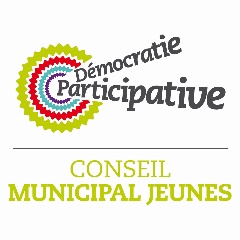 Mandat 2022 - 2024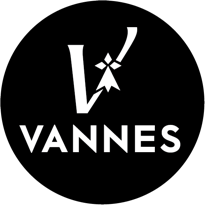 Nom :…………………………………………………………..Âge : ……………………………………..Prénom : ………………………………………………………Collège :…………………………..........Adresse : ……………………………………………………………………………………………………Mel perso : ……………………………………………………Tél portable : ……………………………Représentant légal :Nom parents :……………………………………………………Adresse 1 :…………………………………………………………………………………………………….Adresse 2 : ……………………………………………………………………………………………………Tél parents portable :……………………………………………travail : …………………………………Tél parents portable : …………………………………………..travail :…………………………………..Mél parents : …………………………………………………….Mel parents :……………………………………………………..Fait à : …………………………………..Le ………………………………………..Signature :Lettre de candidature à adresser à Monsieur le Maire, avant le 9 octobre 2022, 
à adresser par mail à ggd_contactconseilsquartiers@mairie-vannes.fr ou à adresser par courrier postal à Mairie de Vannes, Service Associations et participation, 7 rue Joseph le Brix - BP 509, 56009 Vannes cedex 9.Lettre de motivation :